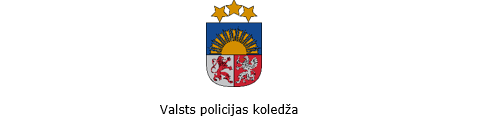 Ezermalas iela 10, Rīga, LV-1014; tālr.67146288; e-pasts kanc@koledza.vp.gov.lv; www.policijas.koledza.gov.lv                                                        IEKŠĒJIE NOTEIKUMI                                                                       Rīgā Valsts policijas koledžas dežurantu darba organizācijas noteikumiIzdoti saskaņā ar Valsts pārvaldes iekārtas likuma 72.panta pirmās daļas 2.punktuVispārīgie jautājumiIekšējie noteikumi nosaka Valsts policijas koledžas (turpmāk – Koledža) Administratīvās nodaļas Telpu apsardzes grupas dežurantu (turpmāk - dežurants) darba organizācijas kārtību. Iekšējos noteikumos lietoti šādi termini:dežurants – Koledžas Administratīvās nodaļas Telpu apsardzes grupas darbinieks, kurš nodarbināts uz darba līguma pamata dežuranta amatā;diennakts režīms – 24 (divdesmit četru) stundu darba režīms;Koledžas personāla apziņošanas shēma – Koledžas Civilās aizsardzības plāna apziņošanas shēma;nepiederošas personas – personas, kuras nav Koledžas izglītojamie, Koledžas nodarbinātie vai Valsts policijas amatpersonas un darbinieki, kuriem dienesta (darba) vieta ir Ezermalas 10, Rīgā.Koledžas dežurants darba pienākumus pilda diennakts režīmā un ir nodrošināts ar telpu vai ēkas videonovērošanas sistēmu.Dežuranta funkciju izpildi organizē dežūrmaiņās darba pienākumu izpildes grafikā noteiktajā laika posmā (turpmāk – dežūra).Dežūrmaiņa sastāv no dežuranta, kurš strādā diennakts režīmā.Dežuranta prombūtnes laikā viņa pienākumus, saskaņojot ar Koledžas Administratīvās nodaļas vadītāju, pilda Koledžas Administratīvās nodaļas Materiāli tehniskā nodrošinājuma grupas speciālists vai vecākais speciālists.II. Dežuranta uzdevumiDežurants dežūrmaiņā: savas kompetences ietvaros kontrolē Koledžas iekšējās kārtības noteikumu ievērošanu, veic nepieciešamas darbības, lai pārtrauktu vai novērstu šo noteikumu neievērošanu, noskaidro to neievērošanas iemeslus;aizpilda „Dežūru pieņemšanas un nodošanas žurnālu” (1. pielikums), iekļaujot tajā šādu informāciju:dežuranta, kurš nodeva dežūrmaiņu - vārdu, uzvārdu;dežuranta, kurš pieņēma dežūrmaiņu - vārdu, uzvārdu;dežūras datumu, pieņemšanas un nodošanas laiku;dežūrmaiņas laikā konstatētos ārkārtas notikumus, Koledžas iekšējās kārtības noteikumu pārkāpumus, caurlaides režīma pārkāpumus. Koledžas struktūrvienību un uzvārdu, kam tika paziņots;dežūrmaiņas laikā konstatētas nepilnības (piemēram, atstāti atvērti logi vai durvis, neizslēgtais apgaismojums);saņemto informāciju par izsistu loga stiklu, applūdušu telpu, signalizācijas ieslēgšanos; Koledžas nodarbinātā (vārdu, uzvārdu), kurš nav nodevis izsniegto atslēgu;Koledžas un tās teritorijas veiktos apgaitas laikus;saņemot un reģistrējot informāciju par dienesta (darba) disciplīnas pārkāpumiem (piemēram, atrašanās alkohola, narkotisko, psihotropo, toksisko vai citu apreibinošo vielu ietekmē), nekavējoties telefoniski informē Koledžas Administratīvās nodaļas vadītāju, Koledžas direktora vietnieku (dienesta un administratīvajos jautājumos). Ja pārkāpumu izdarījis kadets nekavējoties telefoniski informē Koledžas Kadetu nodaļas vadītāju;saņemot un aizpildot informāciju par izsistu loga stiklu, applūdušu telpu, signalizācijas ieslēgšanos) nekavējoties telefoniski informē Koledžas Administratīvās nodaļas vadītāju un nosūta informāciju uz elektronisko pasta adresi: pd@ic.iem.gov.lv;konstatējot videonovērošanas sistēmas darbības traucējumus vai tās darbības pārtraukumus, nekavējoties telefoniski informē Koledžas Administratīvās nodaļas vadītāju un komersantu, kurš atbildīgs par videonovērošanas sistēmas darbību, kā arī nosūta informācija uz elektronisko pasta adresi: pd@ic.iem.gov.lv;saņemot informāciju par ārkārtas notikumiem informē attiecīgos dienestus, kā arī, savu iespēju robežās, veic nepieciešamās darbības notikuma novēršanai, trauksmes gadījumā, saskaņā ar Koledžas personāla apziņošanas shēmu, veic Koledžas nodarbināto apziņošanu;pārbauda un salīdzina Koledžas personāla apziņošanas shēmā norādītos nodarbinātos un to tālruņa numurus ar esošo situāciju 1 (vienu) reizi trijos mēnešos. Par nesakritībām/izmaiņām elektroniski informē Koledžas Administratīvās nodaļas vadītāju uz elektronisko pasta adresi administrativa.nodala@koledza.vp.gov.lv;veic Koledžas telpu, atbilstoši Nodrošinājuma valsts aģentūras un Koledžas noslēgtā patapinājuma līguma nosacījumiem, un Koledžas teritorijas uzraudzību - apgaitu ne mazāk  ka 3 (trīs) reizes dežūrmaiņas laikā (viena no tām - nakts laikā), īpašu uzmanību pievēršot:ieroču istabas telpai Nr.105 (turpmāk – telpa Nr.105);bruņojuma glabāšanas telpai Nr. 110;bruņojuma glabāšanas telpai Nr. 111;narkotisko vielu glabāšanas telpai Nr.120 (turpmāk – telpa Nr.120);kontrolē caurlaižu režīmu atbilstoši Koledžas caurlaižu režīma noteikumiem, par caurlaižu režīma pārkāpumiem telefoniski informē Koledžas Administratīvās nodaļas vadītāju; nodrošina izmantojamo telpu atslēgu izsniegšanu un pieņemšanu pret parakstu, izdarot atzīmi „Atslēgu izdošanas reģistrācijas žurnālā” (2. pielikums). Atslēgu nenodošanas gadījumā, izdara atzīmi „Dežūru pieņemšanas un nodošanas žurnālā”; nodrošina Koledžas lietošanā nodoto transportlīdzekļu atslēgu un ceļazīmes izsniegšanu un pieņemšanu, par to izdarot ierakstu “Transportlīdzekļa atslēgu saņemšanas – nodošanas žurnālā” (3. pielikums); izsniedz Koledžas nodarbinātajam Koledžas lietošanā nodotā transportlīdzekļa atslēgu un ceļazīmi tikai pie šādiem nosacījumiem:Koledžas nodarbinātais ir sarakstā par automašīnu piesaisti vai tam ir izsniegta vienreizējā atļauja, vai transportlīdzekli atļauts izmantot studiju (mācību) procesā;Koledžas nodarbinātajam ir izsniegta un derīga transportlīdzekļa vadītāja apliecība; saņemot transportlīdzekļa atslēgas un ceļazīmi no Koledžas nodarbinātā, kurš to izmantojis, pārliecinās, ka ceļazīme aizpildīta atbilstoši Valsts policijas iekšējos noteikumos noteiktajai kārtībai par transportlīdzekļu ekspluatāciju; ja transportlīdzeklis plkst. 20.00 neatrodas Koledžā, nekavējoties ziņo  Koledžas nodarbinātā, kurš izmanto transportlīdzekli, tiešajam vadītājam un Koledžas Administratīvās nodaļas vadītājam; pēc nepieciešamībās organizē un nodrošina Koledžā pirmās medicīniskās palīdzības sniegšanu; veic Koledžas uzskaitē esošā bruņojuma uzraudzību; nodrošina telpas Nr.105 diennakts uzraudzību; nodrošina savu klātbūtni telpas Nr.105 izmantošanas laikā, kuru var apmeklēt tikai:par Koledžas bruņojumu atbildīgā persona; Koledžas nodarbinātie, kuri ir norīkoti ar pavēli “Par bruņojuma izsniegšanu”;Koledžas nodarbinātie, kuriem izsniegta par Koledžas bruņojuma atbildīgās personas apstiprināta vienreizēja atļauja par ieroču izsniegšanu (4. pielikums); fiksē telpas Nr.105 izmantošanu žurnālā “Telpas Nr.105 apmeklējuma žurnāls” (5.pielikums); fiksē telpas Nr.120 izmantošanu žurnālā “Telpas Nr.120 apmeklējuma žurnāls” (6.pielikums); uzbrukuma un apdraudējuma gadījumā dežurants atbilstoši Koledžas ēkas Civilās aizsardzības plānam organizē nepieciešamos pasākumus un par to nekavējoties telefoniski informē Koledžas direktoru, direktora vietnieku (dienesta un administratīvajos jautājumos) un Koledžas Administratīvās nodaļas vadītāju; nodrošina lai Koledžas ēkas ārdurvis būtu aizslēgtas:darbadienās no plkst.23.00 līdz plkst.6.00;brīvdienās un svētku dienās visu diennakti; veicot Koledžas ēkas apgaitu, novērš konstatētās nepilnības; ārpus darba laika neielaiž Koledžas ēkā nepiederošas personas.Koledžas Administratīvās nodaļas vadītāja uzdevumā savas kompetences ietvaros sagatavo nepieciešamos dokumentus.Koledžas Administratīvās nodaļas vadītājs katru darba dienu līdz plkst. 9.00 pārbauda veiktos ierakstus „Dežūru pieņemšanas un nodošanas žurnālā” par iepriekšējo diennakti un, ja nepieciešams, veic atzīmi par aizrādījumu vai priekšlikumu.III. Noslēguma jautājumsAtzīt par spēku zaudējušiem Koledžas 2014. gada 5. septembra iekšējos noteikumus Nr.27 „Valsts policijas koledžas dežurantu darba organizācijas noteikumi”.Saskaņots ar Valsts policiju 16.03.2021. (atzinums Nr.20/131707).Direktors                                                                                        Ģ.ZalānsŠIS DOKUMENTS IR PARAKSTĪTS AR DROŠU ELEKTRONISKO PARAKSTU UN SATUR LAIKA ZĪMOGUSvetlana Akmene, 46283svetlana.akmene@koledza.vp.gov.lvAļona Pavlova, 67219634alona.pavlova@koledza.vp.gov.lv1.pielikumsValsts policijas koledžasdatumsiekšējiem noteikumiem Nr._Valsts policijas koledžasDEŽŪRU PIEŅEMŠANAS UN NODOŠANASŽURNĀLSNr._________Iesākts 20__.gada _____________Pabeigts 20__.gada _____________Lapu skaits ___________ lapasGlabāšanas laiks – 1 gadsDirektors                                                                                        Ģ.ZalānsŠIS DOKUMENTS IR PARAKSTĪTS AR DROŠU ELEKTRONISKO PARAKSTU UN SATUR LAIKA ZĪMOGUValsts policijas koledžas direktoram______________________________                                                                      (vārds, uzvārds)ZIŅOJUMSManas dežūras laikā no 20__.gada _____________ plkst. __________                              līdz  20__ .gada _____________ plkst.___________Konstatētie ārkārtas notikumi, pārkāpumi, nepilnības utt. (turpmāk - notikums)Dežūru nodevu: ______________________   ___________________________                                     	(vārds, uzvārds)                                          (paraksts)Dežūru pieņēmu:  ____________________    ___________________________                                	(vārds, uzvārds)                                           (paraksts)20__.gada _______________________   plkst._______________Pārbaudītāja aizrādījumi vai priekšlikumi:________________________________________________________________(pārbaudes laiks, aizrādījumi vai priekšlikumi, pārbaudītāja amats, vārds, uzvārds, paraksts)________________________________________________________________________________________________________________________________________________________________________________________________Direktors                                                                                        Ģ.ZalānsŠIS DOKUMENTS IR PARAKSTĪTS AR DROŠU ELEKTRONISKO PARAKSTU UN SATUR LAIKA ZĪMOGU2.pielikumsValsts policijas koledžasdatumsiekšējiem noteikumiem Nr.__Valsts policijas koledžasATSLĒGU IZDOŠANAS REĢISTRĀCIJASŽURNĀLS Nr._________Iesākts 20__.gada _____________Pabeigts 20__.gada _____________Lapu skaits ___________ lapasGlabāšanas laiks – 3 gadiDirektors                                                                                        Ģ.ZalānsŠIS DOKUMENTS IR PARAKSTĪTS AR DROŠU ELEKTRONISKO PARAKSTU UN SATUR LAIKA ZĪMOGUDirektors                                                                                             Ģ.ZalānsŠIS DOKUMENTS IR PARAKSTĪTS AR DROŠU ELEKTRONISKO PARAKSTU UN SATUR LAIKA ZĪMOGU3. pielikumsValsts policijas koledžasdatumsiekšējiem noteikumiem Nr._





Transportlīdzekļa atslēgu saņemšanas – nodošanas žurnālsDirektors 									Ģ.ZalānsŠIS DOKUMENTS IR PARAKSTĪTS AR DROŠU ELEKTRONISKO PARAKSTU UN SATUR LAIKA ZĪMOGU4. pielikumsValsts policijas koledžasdatumsiekšējiem noteikumiem Nr._Valsts policijas koledža
vienreizēja ATĻAUJApar bruņojuma izsniegšanu_____________________________________(datums)_____________________________________(kam)_____________________________________(bruņojuma veids un daudzums)_____________________________________(kādam mērķim)Par Valsts policijas koledžas bruņojumu atbildīgā persona: ________________________________________________________________(amats, vārds, uzvārds)______________________________   _________________________________(paraksts)					(datums)Direktors 									Ģ.ZalānsŠIS DOKUMENTS IR PARAKSTĪTS AR DROŠU ELEKTRONISKO PARAKSTU UN SATUR LAIKA ZĪMOGU5.pielikumsValsts policijas koledžasdatumsiekšējiem noteikumiem Nr._Valsts policijas koledžaTELPAS NR.105 APMEKLĒJUMAŽURNĀLS Nr.____Iesākts 202__.g.___.___________	Pabeigts 202__.g.___.___________Lapu skaits ___________ lapas Glabāšanas laiks____Direktors 									Ģ.ZalānsŠIS DOKUMENTS IR PARAKSTĪTS AR DROŠU ELEKTRONISKO PARAKSTU UN SATUR LAIKA ZĪMOGUDirektors 									Ģ.ZalānsŠIS DOKUMENTS IR PARAKSTĪTS AR DROŠU ELEKTRONISKO PARAKSTU UN SATUR LAIKA ZĪMOGU6.pielikumsValsts policijas koledžasdatumsiekšējiem noteikumiem Nr._Valsts policijas koledžaTelpas Nr.120 apmeklējuma žurnālsNr.___	Iesākts 202__.g.___.___________	Pabeigts 202__.g.___.___________Lapu skaits ___________ lapas Glabāšanas laiks____Direktors 									Ģ.ZalānsŠIS DOKUMENTS IR PARAKSTĪTS AR DROŠU ELEKTRONISKO PARAKSTU UN SATUR LAIKA ZĪMOGUDirektors 									Ģ.ZalānsŠIS DOKUMENTS IR PARAKSTĪTS AR DROŠU ELEKTRONISKO PARAKSTU UN SATUR LAIKA ZĪMOGUNOSŪTĪŠANAS UZDEVUMS:VPK AN LGVPK Direktora vietnieks SMVPK Direktora vietnieks DAVPK ANVPK IKNVPK PPNVPK KNVPK KinNVPK FVNVPK PVNVPK TZKVPK PTKVPK HKVPK SKVPK LFVPK BVPK SPAļona Pavlova, 67219634alona.pavlova@koledza.vp.gov.lv17.03.2021                     Nr.6LaiksKonstatētie notikumi, pārkāpumi, nepilnībasKonstatēšanas vieta (telpa, gaitenis utt.)Kam paziņotsPiezīmesAtslēgas izdošanas datums un laiksTelpas Nr.Atslēgas saņēmēja vārds, uzvārdsParakstsAtslēgas saņemšanas datums, laiks, dežuranta parakstsTransportlīdzekļaTransportlīdzekļaSaņemšanas datumsTransportlīdzekļa atslēgas saņēmu (transportlīdzekļa vadītājs)Transportlīdzekļa atslēgas saņēmu (transportlīdzekļa vadītājs)Nodošanas datumsTransportlīdzekļa atslēgas saņēmu (dežurants)Transportlīdzekļa atslēgas saņēmu (dežurants)Marka, modelisValsts reģistrācijas numursSaņemšanas datumsVārds, uzvārdsParakstsNodošanas datumsVārds, uzvārdsParakstsMarka, modelisValsts reģistrācijas numursSaņemšanas datumsVārds, uzvārdsParakstsVārds, uzvārdsParaksts12345678Nr. p.k.Datums, laiksno            līdzDatums, laiksno            līdzAtbildīgā amatpersonaAtbildīgās personas parakstsDežuranta parakstsNr. p.k.Datums, laiksno              līdzDatums, laiksno              līdzAtbildīgā amatpersonaAtbildīgās personas parakstsDežuranta paraksts